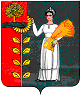 РОССИЙСКАЯ ФЕДЕРАЦИЯСОВЕТ ДЕПУТАТОВ СЕЛЬСКОГО ПОСЕЛЕНИЯПЕТРОВСКИЙ СЕЛЬСОВЕТДобринского муниципального района Липецкой области38-я cессия      6 созываР Е Ш Е Н И Е 16.11.2023                               п.свх. Петровский                          №  128-рсО внесении изменений в Положение  «Об упорядочении оплаты труда работников, заключивших трудовой договор о работе в органах местного самоуправления сельского поселения Петровский сельсовет Добринского муниципального района»             Рассмотрев представленный администрацией сельского поселения Петровский сельсовет Добринского муниципального района проект Положения «О внесении изменений в Положение  «Об упорядочении оплаты труда работников, заключивших трудовой договор о работе в органах местного самоуправления сельского поселения Петровский сельсовет Добринского муниципального района», принятое решением Совета депутатов сельского поселения Петровский сельсовет от 05.02.2018 № 88-рс, руководствуясь Уставом сельского поселения Петровский сельсовет, Совет депутатов сельского поселения Петровский сельсоветРЕШИЛ:1.Принять изменения в Положение «Об упорядочении оплаты труда работников, заключивших трудовой договор о работе в органах местного самоуправления сельского поселения Петровский сельсовет Добринского муниципального района», принятое решением Совета депутатов сельского поселения Петровский сельсовет Добринского муниципального района от 05.02.2018 № 88-рс (прилагается).2.  Направить указанный нормативный правовой акт главе сельского поселения  для подписания и официального обнародования.3.  Настоящее   решение    вступает    в    силу    со    дня    его    официального обнародования и распространяется на правоотношения, возникшие с 1 октября 2023 года.Председатель Совета депутатовсельского поселения Петровский сельсовет                                                                  С.Ю.МерчукПринятырешением Советом депутатовсельского поселенияПетровский сельсоветот  16.11.2023г. № 128 -рсИзменения в Положение  «Об упорядочении оплаты труда работников, заключивших трудовой договор о работе в органах местного самоуправления сельского поселения Петровский сельсовет Добринского муниципального района»        Внести в Положение «Об упорядочении оплаты труда работников, заключивших трудовой договор о работе в органах местного самоуправления сельского поселения Петровский сельсовет Добринского муниципального района» принятое решением Совета депутатов сельского поселения Петровский сельсовет Добринского муниципального района от 05.02.2018г. № 88-рс, (в редакции решений Совета депутатов  от 22.01.2019г. № 114-рс; №57-рс от 28.12.2021г.)  следующие изменения:1. Приложение 1 таблицу  “Размеры должностных окладов работников заключивших трудовой договор о работе в органах местного самоуправления сельского поселения Петровский сельсовет Добринского муниципального района» изложить в следующей редакции:     2. Приложение 2 таблицу  «Тарифные разряды, межразрядные тарифные коэффициенты и тарифные ставки тарифной сетки по оплате труда работников заключивших трудовой договор о работе в органах местного самоуправления сельского поселения Петровский сельсовет Добринского муниципального района» изложить в следующей редакцииГлава сельского поселенияПетровский сельсовет:                                                      Н.В.ЛычкинНаименование должностейДолжностной оклад (руб. в месяц)Уборщик служебных помещений3 210,00Разряд оплаты трудаРазряд оплаты трудаРазряд оплаты трудаРазряд оплаты трудаРазряд оплаты трудаРазряд оплаты трудаРазряд оплаты трудаРазряд оплаты трудаРазряд оплаты трудаРазряд оплаты трудаРазряд оплаты трудаРазряд оплаты труда123456789101112Тарифный коэффициентТарифный коэффициентТарифный коэффициентТарифный коэффициентТарифный коэффициентТарифный коэффициентТарифный коэффициентТарифный коэффициентТарифный коэффициентТарифный коэффициентТарифный коэффициентТарифный коэффициент1,01,021,041,061,081,101,121,141,251,371,521,63Тарифные ставкиТарифные ставкиТарифные ставкиТарифные ставкиТарифные ставкиТарифные ставкиТарифные ставкиТарифные ставкиТарифные ставкиТарифные ставкиТарифные ставкиТарифные ставки5 4305 5305 6505 7505 8705 9706 0806 2006 7807 4308 2408 850